USER ACCEPTANCE EXIT CHECKLIST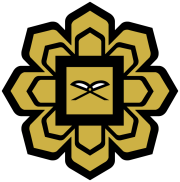 Information Technology Division (ITD)International Islamic University MalaysiaPROJECT/ SYSTEM NAME: ___________________________________________PROJECT ID (if necessary): ___________________________________________NOCRITERIAPLEASE TICK (√)DATE 1UAT has been completed and approved by the user community in transition meeting.2Change control is managing requested modifications and enhancements 3Business sponsor agrees that known defects do not impact a production releaseAPPROVALsAPPROVALsPerformed by:Name:PositionDepartment:Date:Approved by:Name:Position:Department:Date: